KANTON SARAJEVOMINISTARSTVO ZA NAUKU, VISOKO OBRAZOVANJE I MLADE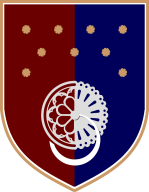 OBRAZAC TEKSTUALNOG I FINANSIJSKOG IZVJEŠTAJAJAVNI POZIV ZA SUFINANSIRANJE PROJEKATA ZA MLADE UDRUŽENJA/NEPROFITNIH ORGANIZACIJA I PROJEKATA/PROGRAMA STUDENTSKIH ORGANIZACIJA IZ BUDŽETA KANTONA SARAJEVO ZA 2021. GODINUI DIO - TEKSTUALNI IZVJEŠTAJ1. Kratak opis realiziranog projekta i provedenih aktivnosti- Molimo vas da ukratko opišete realizovan projekat sa tačno navedenim pojedinačnim aktivnostima, rezultatima projekta te ostale relevantne informacije (ovaj dio ne bi trebao biti duži od tri stranice).1.1 Postignuti rezultati i ostvareni ciljeviOpišite u kojoj su mjeri ciljevi projekta ostvareni, a u skladu s prijedlogom projekta za koji su odobrena sredstva. Također, naziv aktivnosti i rezultati provedenih aktivnosti moraju odgovarati onima u prijedlogu projekta za koji su odobrena finansijska sredstva. 1.2 Uticaj projekta Opišite uticaj provedbe projekta na korisnike/ce projekta – posebno opišite da li je provedba projekta imala različit uticaj na žene/muškarce, dječake/djevojčice i kakav.1.3. Dokaz o realizaciji projektaU prilogu dostavite dokaze o realizaciji projekta (fotografije, propagandni materijal, štampani materijal, medijske istupe, video materijal, itd.)2. Napomene (Opišite sve dodatne informacije relevantne za ovaj izvještaj) Potpis osobe odgovorne za izvještaj:____________________________________Potpis lica ovlaštenog za zastupanje udruženja/neprofitne organizacije: ______________________________________________________Datum:____________________M.P.II DIO - FINANSIJSKI IZVJEŠTAJ1. PREGLED UKUPNIH PRIHODA2. PREGLED UKUPNIH RASHODA3. SPECIFIKACIJA RAČUNA U IZNOSU DODIJELJENIH SREDSTAVA OD MINISTARSTVA ZA NAUKU, VISOKO OBRAZOVANJE I MLADE KANTONA SARAJEVO, A U SKLADU S APLIKACIJSKIM OBRASCEM 	I ODOBRENOM NAMJENOMU prilogu dostaviti kopiju Obrasca UNO-21/3 (Budžet projektnog prijedloga/finansijski plan) koji je dostavljen u sklopu aplikacije na Javni poziv.U prilogu dostaviti račune (originale ili kopije) u iznosu dodijeljenih sredstava od Ministarstva za nauku, visoko obrazovanje i mlade Kantona Sarajevo na osnovu kojih su vršene isplate (fiskalne račune, uplatnice iz banke/pošte, izvode iz banke, za gotovinska plaćanja račune i naloge blagajni itd.).U prilogu dostaviti sve promotivne materijale koji su korišteni pri realizaciji projekta, ili koji su proizišli iz realizacije projekta.Napomena: Odobrena sredstva mogu se utrošiti samo za predloženi i dostavljeni projekat u skladu sa dostavljenim Pregledom Budžeta projekta/ finansijskim planom – obrazac UNO-21/3) i ne smiju biti utrošena ili preusmjerena za druge projekte ili aktivnosti udruženja/neprofitne organizacije bez saglasnosti Ministarstva za nauku, visoko obrazovanje i mlade Kantona Sarajevo.Potpis osobe odgovorne za izvještaj:____________________________________Potpis lica ovlaštenog za zastupanje udruženja/neprofitne organizacije: ______________________________________________________Datum:____________________M.P.Naziv udruženja/ organizacije:Adresa:Telefon:Fax:E-mail:Osoba odgovorna za pisanje izvještaja:Naziv projekta:Broj Ugovora potpisanog sa Ministarstvom:Naziv Javnog poziva iz kojeg su dodijeljena sredstva:Ukupan budžet projekta:Iznos odobrenih sredstava:Datum početka – datum završetka implementiranja projekta:Datum podnošenja izvještaja:Učesnici/ korisnici projekta:Naziv aktivnostiOpis provedene aktivnostiPostignuti rezultati/ostvareni ciljeviR/b1.1. Pregled ukupnih prihoda sa učešćem svih sufinansijera i vlastitim učešćemIznos u KM1.Budžetska sredstva (ukupno):Sredstva odobrena po Javnom pozivuOstala budžetska sredstva2.Sredstva sponzora/donatora3.Vlastita sredstva                                                                          UKUPNO:R/b2.1. Pregled ukupnih rashoda razvrstan na srodne grupe, a u skladu s aplikacijskim obrascemIznos u KM1.LJUDSKI RESURSI2.MATERIJALNI TROŠKOVI3.PROJEKTNI TROŠKOVI4.OSTALI TROŠKOVI5.OBEZBIJEĐENO 20% SREDSTAVA (iz vlastitih ili drugih izvora)UKUPNO: Red. brojBroj računaVrsta robe/uslugeIznos u KM1.2.3.4.5.UKUPNO: UKUPNO: 